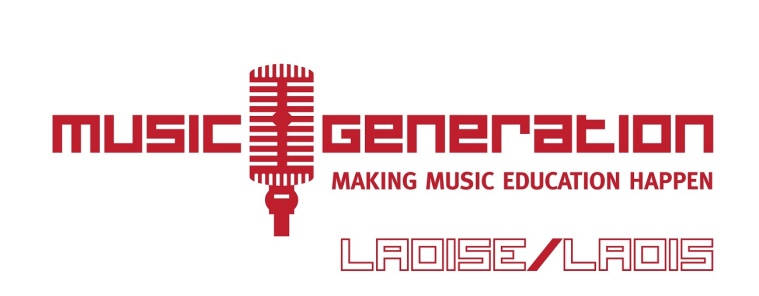 This Submission form, when completed, should be returned to: Rosa Flannery, by email to rflannery@laoiscoco.ieSubmissions must be received no later than 5pm, Thursday 21 September 2017PERSONAL DETAILSNAME IN FULL (Blockletters)POSTAL ADDRESS(Blockletters)QUALIFICATIONS AND TRAINING:  (Please attach photocopies of full transcripts of third level/other relevant qualification or training) DETAILS OF GENERAL EDUCATIONTHIRD LEVEL/ FURTHER EDUCATIONRELEVANT TRAINING COURSES:MembershipofProfessionalInstitutions:___________________________________________ANY ADDITIONAL QUALIFICATIONS (not listed above):(Please attach photocopies of awards received, attendance certificates etc.)Any notes you may wish to make on qualifications:RELEVANT WORK EXPERIENCE AS A MUSIC TUTOR:Experience as a performer:Experience leading ensembles:OTHER EDUCATIONAL EXPERIENCE/ CPD (Continued Professional Development)Please include details in this section of any master classes/workshops/training days you have participated in, with relation to your instrument/choral training or any conducting/ensemble training etc.ANY OTHER RELEVANT INFORMATION:Skills and experience acquired outside of work can sometimes be just as relevant as those gained in the workplace, e.g. working with voluntary organisations, youth groups etc.   Please include details of such activities if you feel they are relevant to your application:Other information which you may consider relevant:REFEREES Please give the name of two referees from who Music Generation Laois can request references on your behalf. One should be a recent/current employer where applicable. Referee should not be related to you.Please note: your referees may be contacted without further communication to youDECLARATIONI, THE UNDERSIGNED, HEREBY DECLARE, ALL THE FOREGOING PARTICULARS TO BE TRUESIGNATURE OF APPLICANT ______________________________________________________DATE  ______________________________________________	
List instruments of competency for tuition, e.g keyboardList genres of competency, for example, rock, pop, contemporary, classical, jazz, traditional:Home Telephone Number:Mobile Telephone Number:Email Address:PPS Number:SECOND LEVELSCHOOLS/COLLEGES ATTENDEDFROM(State Dates)TO(State Dates)EXAMSYEARPASS/HONSDEGREE, DIPLOMAS, ETC...GRADE OBTAINED (e.g.Pass;2.2;2.1;1;etc.)Pleasegiveresultsforeachsubjecttakeninfinalexam.UNIVERSITY, COLLEGE OR EXAMINING AUTHORITYYEAR IN WHICH DEGREE/QUALIFICATION WAS OBTAINEDNAME OF COURSE:DESRIPTION OF COURSE CONTENT:DATE(S):
COURSE PROVIDER:Employer:From:To:Hours Per Week:Post Held & Nature of Duties:Type of master class/workshop/training etc.:Facilitator:Date and Place:Organisation/Group:Your role/involvement:Skills/knowledge acquired from your role/involvement:Name: ________________________Occupation:_________________Address:                ____________________________
____________________________________________________________________________________
Tel No:  _________________________Name:  __________________________Occupation:_______________________Address:                 ____________________________
 ____________________________________________________________________________________
TelNo:___________________________Checklist (please tick):         Have you submitted copies of transcripts/certificates pertaining to third level education awards, all relevant training qualifications and continued professional development?  